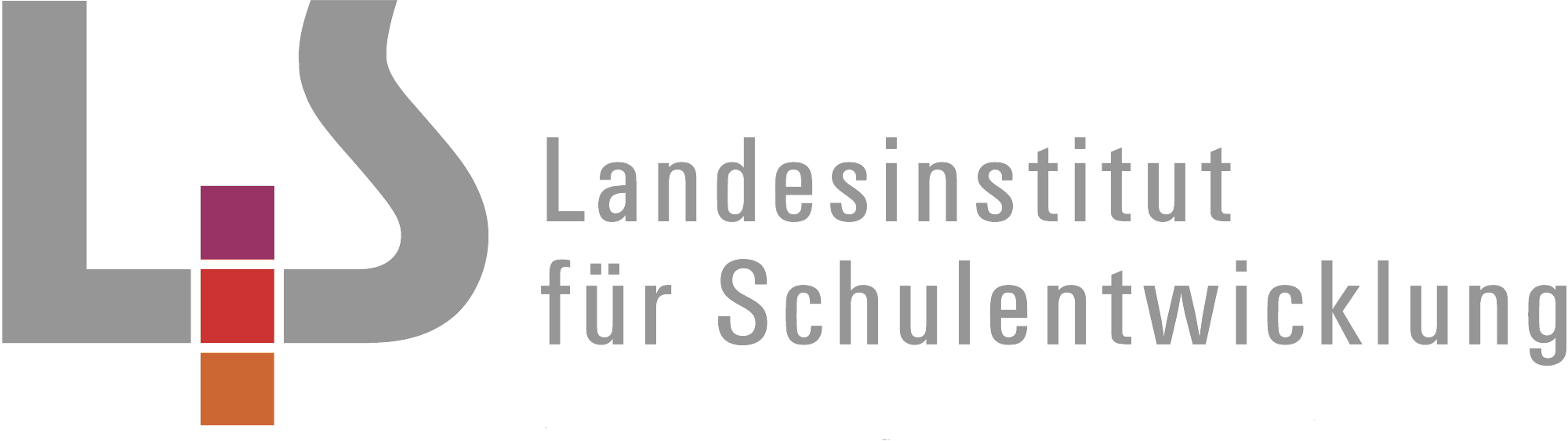 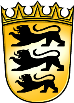 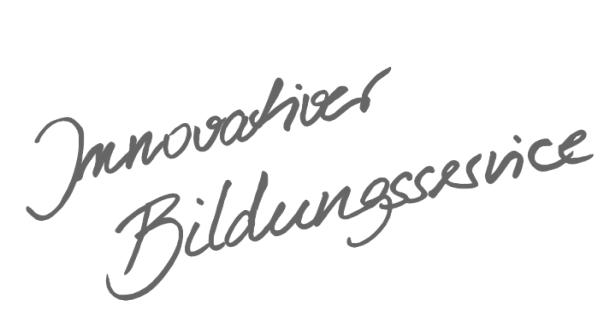 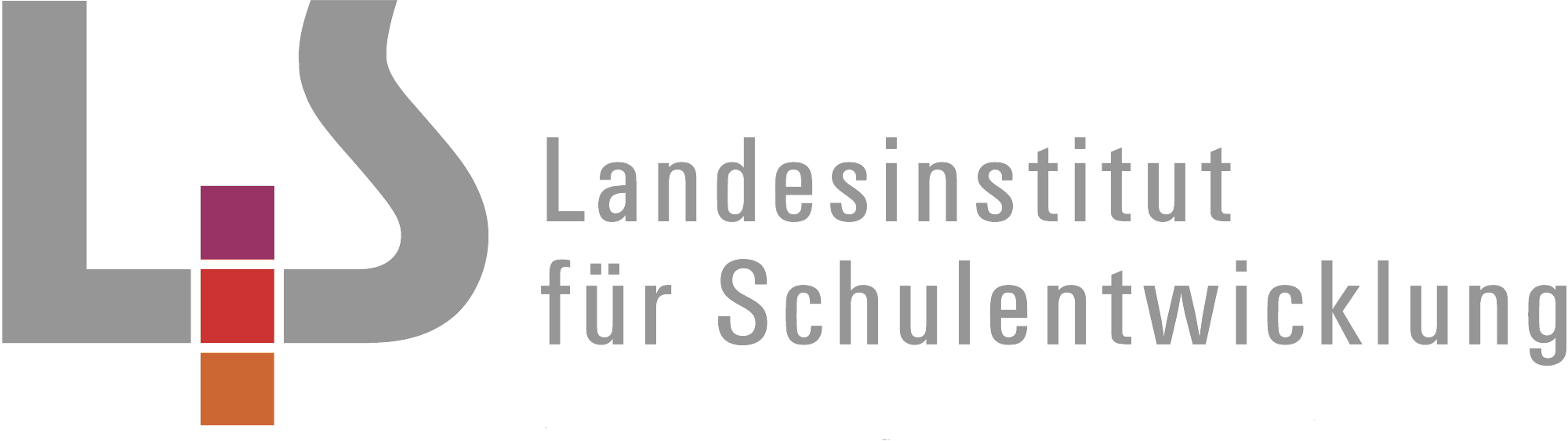 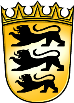 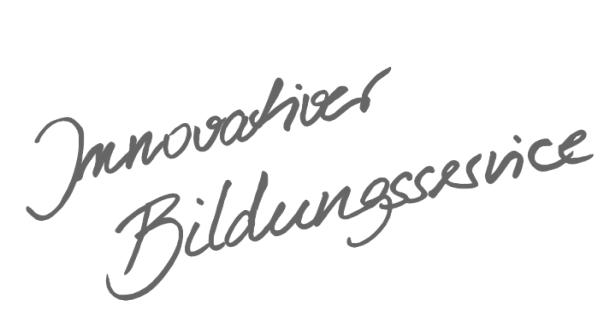 InhaltsverzeichnisAllgemeines Vorwort zu den Beispielcurricula	IFachspezifisches Vorwort	IIMathematik – Klasse 10	3Wahrscheinlichkeit	3Funktionale Zusammenhänge darstellen	5Winkelfunktionen	7Berechnungen bei Figuren und Körpern	9Potenzen – Wachstum	12Allgemeines Vorwort zu den BeispielcurriculaBeispielcurricula zeigen eine Möglichkeit auf, wie aus dem Bildungsplan unterrichtliche Praxis werden kann. Sie erheben hierbei keinen Anspruch einer normativen Vorgabe, sondern dienen vielmehr als beispielhafte Vorlage zur Unterrichtsplanung und -gestaltung. Diese kann bei der Erstellung oder Weiterentwicklung von schul- und fachspezifischen Jahresplanungen ebenso hilfreich sein wie bei der konkreten Unterrichtsplanung der Lehrkräfte.Curricula sind keine abgeschlossenen Produkte, sondern befinden sich in einem dauerhaften Entwicklungsprozess, müssen jeweils neu an die schulische Ausgangssituation angepasst werden und sollten auch nach den Erfahrungswerten vor Ort kontinuierlich fortgeschrieben und modifiziert werden. Sie sind somit sowohl an den Bildungsplan als auch an den Kontext der jeweiligen Schule gebunden und müssen entsprechend angepasst werden. Das gilt auch für die Zeitplanung, welche vom Gesamtkonzept und den örtlichen Gegebenheiten abhängig und daher nur als Vorschlag zu betrachten ist.Der Aufbau der Beispielcurricula ist für alle Fächer einheitlich: Ein fachspezifisches Vorwort thematisiert die Besonderheiten des jeweiligen Fachcurriculums und gibt ggf. Lektürehinweise für das Curriculum, das sich in tabellarischer Form dem Vorwort anschließt.In den ersten beiden Spalten der vorliegenden Curricula werden beispielhafte Zuordnungen zwischen den prozess- und inhaltsbezogenen Kompetenzen dargestellt. Eine Ausnahme stellen die modernen Fremdsprachen dar, die aufgrund der fachspezifischen Architektur ihrer Pläne eine andere Spaltenkategorisierung gewählt haben. In der dritten Spalte wird vorgeschlagen, wie die Themen und Inhalte im Unterricht umgesetzt und konkretisiert werden können. In der vierten Spalte wird auf Möglichkeiten zur Vertiefung und Erweiterung des Kompetenzerwerbs im Rahmen des Schulcurriculums hingewiesen und aufgezeigt, wie die Leitperspektiven in den Fachunterricht eingebunden werden können und in welcher Hinsicht eine Zusammenarbeit mit anderen Fächern sinnvoll sein kann. An dieser Stelle finden sich auch Hinweise und Verlinkungen auf konkretes Unterrichtsmaterial.Die verschiedenen Niveaustufen des Gemeinsamen Bildungsplans der Sekundarstufe I werden in den Beispielcurricula ebenfalls berücksichtigt und mit konkreten Hinweisen zum differenzierten Vorgehen im Unterricht angereichert.Fachspezifisches VorwortIn der Klassenstufe 10 knüpft der Mathematikunterricht an die bisher erworbenen Kompetenzen an; zentrale Begriffe und Verfahren werden, soweit erforderlich, wiederholt und unter neuen Gesichtspunkten weiterentwickelt. Abstrahieren und formales Arbeiten ist in dieser Altersstufe verstärkt möglich und nimmt einen größeren Stellenwert ein. Bei Problemlösungen können die Lernenden auf ein umfassenderes Repertoire an Verfahren zurückgreifen und auch die verschiedenen Teilgebiete der Mathematik vernetzen. Nach wie vor bieten Fragestellungen aus dem Alltag und der Erfahrungswelt der Schülerinnen und Schüler Anlässe, sich aktiv mit mathematischen Fragestellungen auseinanderzusetzen; deutlich stärker als in vorausgegangenen Schuljahren sind nun aber auch innermathematische Kontexte von Bedeutung. Beim Begründen und Herleiten von Zusammenhängen arbeiten die Schülerinnen und Schüler verstärkt formal: Sie schulen ihre Argumentations- und Kommunikationsfähigkeit.Mit Erreichen des Endes von Klasse 10 ist der Erwerb der prozessbezogenen Kompetenzen abgeschlossen. Die Schülerinnen und Schüler verfügen über ein umfassendes Repertoire an Fähigkeiten und Fertigkeiten. Dies wird im Beispielcurriculum u.a. auch daraus ersichtlich, dass bei einigen Themenfeldern die erste Spalte (prozessbezogene Kompetenzen) im Vergleich zur zweiten Spalte (inhaltsbezogene Kompetenzen) deutlich umfangreicher ist.Erläuterungen zum nachstehenden Beispielcurriculum Dieses Beispielcurriculum veranschlagt 75% der insgesamt zur Verfügung stehenden Zeit bis zur schriftlichen Abschlussprüfung. Die verbleibenden 25% sollten bedarfsgemäß für Übungs- und Vertiefungsphasen und zur Leistungsmessung verwendet werden.Die dritte Spalte bildet Lernsequenzen ab, mögliche Unterrichtseinheiten sind fett hervorgehoben. Auslassungszeichen in der zweiten Spalte ([…]) bedeuten, dass der betreffende Kompetenzerwerb hier nur teilweise angestrebt wird und entweder an anderer Stelle vervollständigt wird, oder schon bereits teilweise erfolgt ist.Mathematik – Klasse 10Wahrscheinlichkeitca. 12 Std.Wahrscheinlichkeitca. 12 Std.Wahrscheinlichkeitca. 12 Std.Wahrscheinlichkeitca. 12 Std.Prozessbezogene
KompetenzenInhaltsbezogene
KompetenzenKonkretisierung,
Vorgehen im UnterrichtErgänzende Hinweise, Arbeitsmittel, Organisation, VerweiseDie Schülerinnen und Schüler könnenDie Schülerinnen und Schüler könnenKonkretisierung,
Vorgehen im UnterrichtErgänzende Hinweise, Arbeitsmittel, Organisation, Verweise3.3.5 Wahrscheinlichkeiten verstehen und berechnen2.4 Mit symbolischen, formalen und technischen Elementen der Mathematik umgehen 
(2) mathematische Darstellungen zum Strukturieren von Informationen, zum Modellieren und zum Problemlösen auswählen und verwenden(1) Baumdiagramme zur Darstellung zweistufiger Zufallsexperimente erstellenE: […] mehrstufiger […]Zweistufiger ZufallsversuchMit ZurücklegenOhne Zurücklegenhttp://www.zum.de/dwu/mdz152vs.htm
Unterrichtsmaterialien Mathematik
(zuletzt geprüft am 22.05.2017)http://www.zum.de/dwu/mdz155vs.htm
Unterrichtsmaterialien Mathematik
(zuletzt geprüft am 22.05.2017)http://www.zum.de/dwu/mdz151vs.htm
Unterrichtsmaterialien Mathematik
(zuletzt geprüft am 22.05.2017)(2) Wahrscheinlichkeiten bei zweistufigen Zufallsexperimenten mithilfe der Pfadregeln (Produkt-, Summenregel) bestimmenE: […] mehrstufigen […]E: (3) den Begriff bedingte Wahr-scheinlichkeit anhand eines Beispiels erläuternBerechnung von WahrscheinlichkeitenBedingungen für Ereignisse verknüpfenWahrscheinlichkeiten zusammengesetzter Ereignisse anhand von Beispielen kennen lernen und mithilfe der Produkt- und der Summenregel berechnenhttp://www.zum.de/dwu/mdz152vs.htm
Unterrichtsmaterialien Mathematik
(zuletzt geprüft am 22.05.2017)http://www.zum.de/dwu/mdz155vs.htm
Unterrichtsmaterialien Mathematik
(zuletzt geprüft am 22.05.2017)http://www.zum.de/dwu/mdz151vs.htm
Unterrichtsmaterialien Mathematik
(zuletzt geprüft am 22.05.2017)E: 2.4 Mit symbolischen, formalen und technischen Elementen der Mathematik umgehen 3E: (4) Vierfeldertafeln erstellen und verwenden, auch zur Berechnung von bedingten WahrscheinlichkeitenE: (5) Ereignisse auf stochastische Unabhängigkeit untersuchenE: (6) Ereignisse mithilfe von Zufallsgrößen beschreibenE: (7) die Wahrscheinlichkeitsverteilung einer Zufallsgröße angeben und im Sach- zusammenhang interpretierenE: 2.4 Mit symbolischen, formalen und technischen Elementen der Mathematik umgehen 3(8) den Erwartungswert in konkreten Situationen berechnenE: (8) den Erwartungswert einer Zufallsgröße bei gegebener Wahrscheinlichkeitsverteilung berechnen und im Sachkontext erläuternErwartungswertErwartungswert berechnenFaires SpielGewinnplanL VB Chancen und Risiken der LebensführungL PG Sucht und Abhängigkeithttp://www.zum.de/dwu/mdz161vs.htm
Unterrichtsmaterialien Mathematik
(zuletzt geprüft am 22.05.2017)Prüfungsorientierte AnwendungsaufgabenFunktionale Zusammenhänge darstellenca. 18 Std.Funktionale Zusammenhänge darstellenca. 18 Std.Funktionale Zusammenhänge darstellenca. 18 Std.Funktionale Zusammenhänge darstellenca. 18 Std.Prozessbezogene 
KompetenzenInhaltsbezogene 
KompetenzenKonkretisierung,
Vorgehen im UnterrichtErgänzende Hinweise, Arbeitsmittel, Organisation, VerweiseDie Schülerinnen und Schüler könnenDie Schülerinnen und Schüler könnenKonkretisierung,
Vorgehen im UnterrichtErgänzende Hinweise, Arbeitsmittel, Organisation, Verweise3.3.4 Funktionale Zusammenhänge darstellen(1) Zusammenhänge durch Tabellen, Gleichungen, Graphen oder Text darstellen und zwischen den Darstellungsformen  wechselnDie quadratische und die lineare Funktion in unterschiedlicher Darstellung:WertetabelleGraphFunktionsgleichungFortführung der Einheit „Funktionen – Gleichungen“ aus Klasse 9http://www.bartberger.de/Mathematik/Klasse8/quadratfunktionen/index.html
Lernumgebung: quadratische Funktion
(zuletzt geprüft am 22.05.2017)Prüfungsorientierte Anwendungsaufgaben3.3.4 Mit weiteren Funktionstypen umgehenE: (2) die Graphen der Potenzfunktioen f mit f  x  xn , n   und 
f  x  xk ( k  1, 2 ) unter Verwendung charakteristischer Eigenschaften skizzierenE: (3) anhand einer Betrachtung der Graphen von f mit  und der Wurzelfunktion g mit   den Funktionsbegriff und dabei auch die Begriffe Definitionsmenge und Wertemenge erläuternE: (4) die Graphen der Exponential-funktionen f mit f  x  c  ax  d unter Verwendung charakteristischer Eigenschaften skizzierenE: (5) die Wirkung von Parametern in Funktionstermen von Potenz-, Exponential- und Wurzelfunktion auf deren Graphen abbildungsgeometrisch deutenWinkelfunktionenca. 12 Std.Winkelfunktionenca. 12 Std.Winkelfunktionenca. 12 Std.Winkelfunktionenca. 12 Std.Prozessbezogene 
KompetenzenInhaltsbezogene 
KompetenzenKonkretisierung,
Vorgehen im UnterrichtErgänzende Hinweise, Arbeitsmittel, Organisation, VerweiseDie Schülerinnen und Schüler könnenDie Schülerinnen und Schüler könnenKonkretisierung,
Vorgehen im UnterrichtErgänzende Hinweise, Arbeitsmittel, Organisation, Verweise3.3.3 Winkelfunktionen2.5 Kommunizieren
1.mathematische Einsichten und Lösungs-wege schriftlich dokumentieren oder mündlich darstellen und erläutern2.ihre Ergebnisse strukturiert präsentieren3.eigene Überlegungen in kurzen Beiträgen sowie selbstständige Problembearbeitungen in Vorträgen verständlich darstellen6. ihre Ausführungen mit geeigneten Fachbegriffen darlegen2.2 Probleme lösen
1.das Problem mit eigenen Worten  beschreiben2.Informationen aus den gegebenen Texten, Bildern und Diagrammen entnehmen und auf ihre Bedeutung für die Problemlösung bewerten3.durch Verwendung verschiedener Darstellungen (informative Figur, verbale Beschreibung, Tabelle, Graph, symbolische Darstellung, Koordinaten) das Problem durchdringen oder umformulieren6.das Problem durch Zerlegen in Teilprobleme oder das Einführen von Hilfsgrößen oder Hilfslinien vereinfachen(1) Streckenlängen und Winkelweiten unter Nutzung der Längenverhältnisse Sinus, Kosinus, Tangens bestimmenG: nicht KosinusTrigonometrie im rechtwinkligen DreieckBegriffe Ankathete, Gegenkathete, HypotenuseDie Seitenverhältnisse sin, cos, tanBerechnungen im RaumAnwendungsaufgabenBerechnungen in VieleckenBerechnungen in allgemeinen DreieckenBesondere WinkelfunktionswerteI 3.2.1 (12) Terme mit Variablen, (27) Gleichungen lösenStrategie: Triangulierung von VieleckenExakte Werte für die Winkelweiten 0°, 30°, 45°, 60°, 90°, bei Aufgabenstellungen mit einer Formvariablen2.5 Kommunizieren
1.mathematische Einsichten und Lösungs-wege schriftlich dokumentieren oder mündlich darstellen und erläutern2.ihre Ergebnisse strukturiert präsentieren3.eigene Überlegungen in kurzen Beiträgen sowie selbstständige Problembearbeitungen in Vorträgen verständlich darstellen6. ihre Ausführungen mit geeigneten Fachbegriffen darlegen2.2 Probleme lösen
1.das Problem mit eigenen Worten  beschreiben2.Informationen aus den gegebenen Texten, Bildern und Diagrammen entnehmen und auf ihre Bedeutung für die Problemlösung bewerten3.durch Verwendung verschiedener Darstellungen (informative Figur, verbale Beschreibung, Tabelle, Graph, symbolische Darstellung, Koordinaten) das Problem durchdringen oder umformulieren6.das Problem durch Zerlegen in Teilprobleme oder das Einführen von Hilfsgrößen oder Hilfslinien vereinfachen9.durch Vorwärts- oder Rückwärtsarbeiten Lösungsschritte findenE: auch 132.3. Modellieren
1.wesentliche Informationen entnehmen und strukturieren4.relevante Größen und ihre Beziehungen identifizierenE: 2.1 Argumentieren und Beweisen 1, 2, 8, 9, 109.durch Vorwärts- oder Rückwärtsarbeiten Lösungsschritte findenE: auch 132.3. Modellieren
1.wesentliche Informationen entnehmen und strukturieren4.relevante Größen und ihre Beziehungen identifizierenE: 2.1 Argumentieren und Beweisen 1, 2, 8, 9, 10E: (2) die Beziehungen 
sin2    cos2    1, 
sin 90    cos  ,
 herleiten3.3.2 Mit Winkelweiten umgehenE: (1) Winkelweiten sowohl im Grad- als auch im Bogenmaß angeben und nutzen3.3.4 Mit weiteren Funktionstypen umgehen3.3 Modellieren
3. Situationen vereinfachen5. die Beziehungen zwischen diesen Größen mithilfe von Variablen, Termen, Gleichungen, Funktionen, Figuren, Diagrammen, Tabellen oder Zufallsversuchen beschreiben10. die Ergebnisse aus einer mathematischen Modellierung in die Realität übersetzen11.die aus dem mathematischen Modell gewonnene Lösung in der jeweiligen Realsituation überprüfenG: nicht 11(6) periodische Vorgänge anhand der Sinusfunktion der Form f    sin    ( 0    360 ) visualisieren und interpretierenE: f    sin  b ( 0    360 )(1) Zusammenhänge durch Tabellen, Gleichungen, Graphen oder Text darstellen und zwischen den Darstellungsformen wechselnSinusfunktionDie Sinusfunktion und ihre grundlegenden EigenschaftenAnwendungen an periodischen VorgängenPrüfungsorientierte AnwendungsaufgabenErweitern des Begriffs sin(α) auf allgemeine WinkelEinsatz digitaler Hilfsmittel zur VisualisierungBerechnungen bei Figuren und Körpernca. 10 Std.Berechnungen bei Figuren und Körpernca. 10 Std.Berechnungen bei Figuren und Körpernca. 10 Std.Berechnungen bei Figuren und Körpernca. 10 Std.Prozessbezogene 
KompetenzenInhaltsbezogene 
KompetenzenKonkretisierung,
Vorgehen im UnterrichtErgänzende Hinweise, Arbeitsmittel, Organisation, VerweiseDie Schülerinnen und Schüler könnenDie Schülerinnen und Schüler könnenKonkretisierung,
Vorgehen im UnterrichtErgänzende Hinweise, Arbeitsmittel, Organisation, Verweise3.3.2 Bei Figuren und Körpern Größen berechnen2.1 Argumentieren und Beweisen 
9.beim Erläutern und Begründen unterschiedliche Darstellungsformen verwenden (verbal, zeichnerisch, tabellarisch, formalisiert)10.Beweise nachvollziehen und wiedergeben2.1 Probleme lösen
3.durch Verwendung verschiedener Darstellungen (informative Figur, verbale Beschreibung, Tabelle, Graph, symbolische Darstellung, Koordinaten) das Problem durchdringen oder umformulieren2.5 Kommunizieren
1.mathematische Einsichten und Lösungs-wege schriftlich dokumentieren oder mündlich darstellen und erläutern6. ihre Ausführungen mit geeigneten Fachbegriffen darlegen(2) die Formel zur Berechnung des Mantelflächeninhalts beim Kegel herleitenG nichtKegelNetze zeichnenRückführung auf KreisausschnittsflächeI 3.2.2 (3) Kreisumfang, (5) Umfang zusammengesetzter FigurenModelle bauenE: 2.1 Argumentieren und Beweisen 9E: 2.2 Probleme lösen 3E: (3) die Formeln für das Volumen von Kegel und Kugel durch Plausibilitätsbetrachtung erläuternE: 2.5 Kommunizieren 1,6E: (4) die Formel für das Volumen eines schiefen Körpers mit der Idee des Satzes von Cavalieri anschaulich erklären2.4 Mit symbolischen, formalen und technischen Elementen der Mathematik umgehen
4. Berechnungen ausführen 8. Hilfsmittel (zum Beispiel Formelsammlung, Geodreieck und Zirkel, Taschenrechner, Software) problemangemessen auswählen und einsetzen(5) den Oberflächeninhalt und das Volumen bei Kegel und Kugel unter Verwendung einer geeigneten Formelsammlung berechnenE nur: den Oberflächeninhalt und das Volumen bei Kegel und Kugel berechnenBerechnungen an Kegel und KugelOberflächenVoluminaAnwendungsaufgabenZur Erläuterung der Formeln für die Volumina genügen anschauliche Abschätzungen nach oben und unten2.2 Probleme lösen
1. das Problem mit eigenen Worten  beschreiben3. durch Verwendung verschiedener Darstellungen (informative Figur, verbale Beschreibung, Tabelle, Graph, symbolische Darstellung, Koordinaten) das Problem durchdringen oder umformulieren6. das Problem durch Zerlegen in Teilprobleme oder das Einführen von Hilfsgrößen oder Hilfslinien vereinfachen14. kritisch prüfen, inwieweit eine Problemlösung erreicht wurde16. Lösungswege vergleichen2.2 Modellieren
1.wesentliche Informationen entnehmen und strukturieren4.relevante Größen und ihre Beziehungen identifizieren5.die Beziehungen zwischen diesen Größen mithilfe von Variablen, Termen, Gleichungen, Funktionen, Figuren, Diagrammen, Tabellen oder Zufallsversuchen  beschreiben2.4 Mit symbolischen, formalen und technischen Elementen der Mathematik umgehen
1.zwischen natürlicher Sprache und symbolisch-formaler Sprache der Mathematik wechseln2.mathematische Darstellungen zum Strukturieren von Informationen, zum Modellieren und zum Problemlösen auswählen und verwenden4.Berechnungen ausführen5. Routineverfahren anwenden und miteinander kombinieren8.Hilfsmittel (zum Beispiel Formelsammlung, Geodreieck und Zirkel, Taschenrechner, Software) problemangemessen auswählen und  einsetzen(6) Oberflächeninhalte und Volumina bei zusammengesetzten Körpern bestimmenZusammengesetzte KörperVolumen und OberflächeninhaltBerechnungen an Körpern aus der realen WeltPrüfungsorientierte Anwendungsaufgaben2.2 Probleme lösen
1. das Problem mit eigenen Worten  beschreiben3. durch Verwendung verschiedener Darstellungen (informative Figur, verbale Beschreibung, Tabelle, Graph, symbolische Darstellung, Koordinaten) das Problem durchdringen oder umformulieren6. das Problem durch Zerlegen in Teilprobleme oder das Einführen von Hilfsgrößen oder Hilfslinien vereinfachen14. kritisch prüfen, inwieweit eine Problemlösung erreicht wurde16. Lösungswege vergleichen2.2 Modellieren
1.wesentliche Informationen entnehmen und strukturieren4.relevante Größen und ihre Beziehungen identifizieren5.die Beziehungen zwischen diesen Größen mithilfe von Variablen, Termen, Gleichungen, Funktionen, Figuren, Diagrammen, Tabellen oder Zufallsversuchen  beschreiben2.4 Mit symbolischen, formalen und technischen Elementen der Mathematik umgehen
1.zwischen natürlicher Sprache und symbolisch-formaler Sprache der Mathematik wechseln2.mathematische Darstellungen zum Strukturieren von Informationen, zum Modellieren und zum Problemlösen auswählen und verwenden4.Berechnungen ausführen5. Routineverfahren anwenden und miteinander kombinieren8.Hilfsmittel (zum Beispiel Formelsammlung, Geodreieck und Zirkel, Taschenrechner, Software) problemangemessen auswählen und  einsetzen(6) Oberflächeninhalte und Volumina bei zusammengesetzten Körpern bestimmenZusammengesetzte KörperVolumen und OberflächeninhaltBerechnungen an Körpern aus der realen WeltPrüfungsorientierte AnwendungsaufgabenPotenzen – Wachstumca. 20 Std.Potenzen – Wachstumca. 20 Std.Potenzen – Wachstumca. 20 Std.Potenzen – Wachstumca. 20 Std.Prozessbezogene 
KompetenzenInhaltsbezogene 
KompetenzenKonkretisierung,
Vorgehen im UnterrichtErgänzende Hinweise, Arbeitsmittel, Organisation, VerweiseDie Schülerinnen und Schüler könnenDie Schülerinnen und Schüler könnenKonkretisierung,
Vorgehen im UnterrichtErgänzende Hinweise, Arbeitsmittel, Organisation, Verweise3.3.1 Mit Potenzen umgehen2.4 Mit symbolischen, formalen und technischen Elementen der Mathematik umgehen 
2. mathematische Darstellungen zum Strukturieren von Informationen, zum Modellieren und zum Problemlösen auswählen und verwenden2.1. Argumentieren und Beweisen
8. mathematische Verfahren und ihre Vorgehensweise erläutern und begründenE: 2.1 Argumentieren und Beweisen
8, 12(1) Zahlen in Normdarstellung angebenG: nicht in GE: (2) Potenzen mit rationalen Exponenten als Wurzel- oder Bruchausdrücke deuten und zwischen den Darstellungs- formen wechseln(3) die Rechengesetze für das Multiplizieren, Dividieren und Potenzieren von Potenzen begründen   und  anwendenG: nicht in GPotenzenZehnerpotenzen mit positiven und negativen Exponenten
Bedeutung von 100Allgemeine PotenzenPotenzgesetzeMultiplikation und Division von Potenzen mit gleicher BasisMultiplikation und Division von Potenzen mit gleichem ExponentenPotenzen von PotenzenPotenzschreibweise aus Klasse 5 aufgreifen und auf negative Exponenten erweitern.Potenzschreibweise auf rationale Exponenten erweitern.3.3.1 Gleichungen lösen(4) einfache Potenzgleichungen in Anwendungszusammenhängen lösenG nichtPotenzgleichungenLösen durch RadizierenE: (4) Potenzgleichungen und Exponentialgleichungen u. a. im Zusammenhang mit Wachstumsprozessen lösenE: (5) den Logarithmus einer Zahl als Lösung einer Exponentialgleichung verwendenL BNE Komplexität und Dynamik nach-haltiger Entwicklung3.3.1. Exponentielles Wachstum anwenden2.3 Modellieren
1. wesentliche Informationen entnehmen und strukturieren 4. relevante Größen und ihre Beziehungen identifizieren2.4 Mit symbolischen, formalen und technischen Elementen der Mathematik umgehen
9. Taschenrechner und mathematische Software (Tabellenkalkulation, Dynamische Geometriesoftware) bedienen und zum Explorieren, Problemlösen und Modellieren einsetzen(6) die Begriffe Zinssatz, Anfangskapital, Endkapital und Zinseszins erläuternE: auch “Laufzeit”(7) die Formel  unter dem Aspekt des exponentiellen Wachstums für die Berechnung der Größen Zinssatz, Anfangs- und Endkapital anwenden  ]G: [...] die Berechnung des Endkapitals anwenden.E: [...] aller Größen anwenden und begründenAnwendungskontexteZinseszinsSpar- und TilgungsplänePrüfungsorientierte AnwendungsaufgabenL BO Fachspezifische und handlungs-orientierte Zugänge zur Arbeits- und BerufsweltI 3.3.4 (4) Graphen skizzierenL BNE Komplexität und Dynamik nachhaltiger EntwicklungL MB Information und Wissen L VB Chancen und Risiken der Lebensführung, Finanzen und VorsorgeEinsatz einer Tabellenkalkulation3.3.4. Mit weiteren Funktionstypen umgehenE: 2.3. Modellieren 1, 2, 5, 10, 11, 12E: (7) Wachstumsvorgänge mithilfe von Exponentialfunktionen beschreiben sowie die Bedeutung von Halbwertszeit und Verdopplungszeit erläuternPH 3.3.4 Struktur der Materie (2)L BNE Komplexität und Dynamik nachhaltiger Entwicklung; Kriterien für nachhaltigkeits- fördernde und -hemmende Handlungen